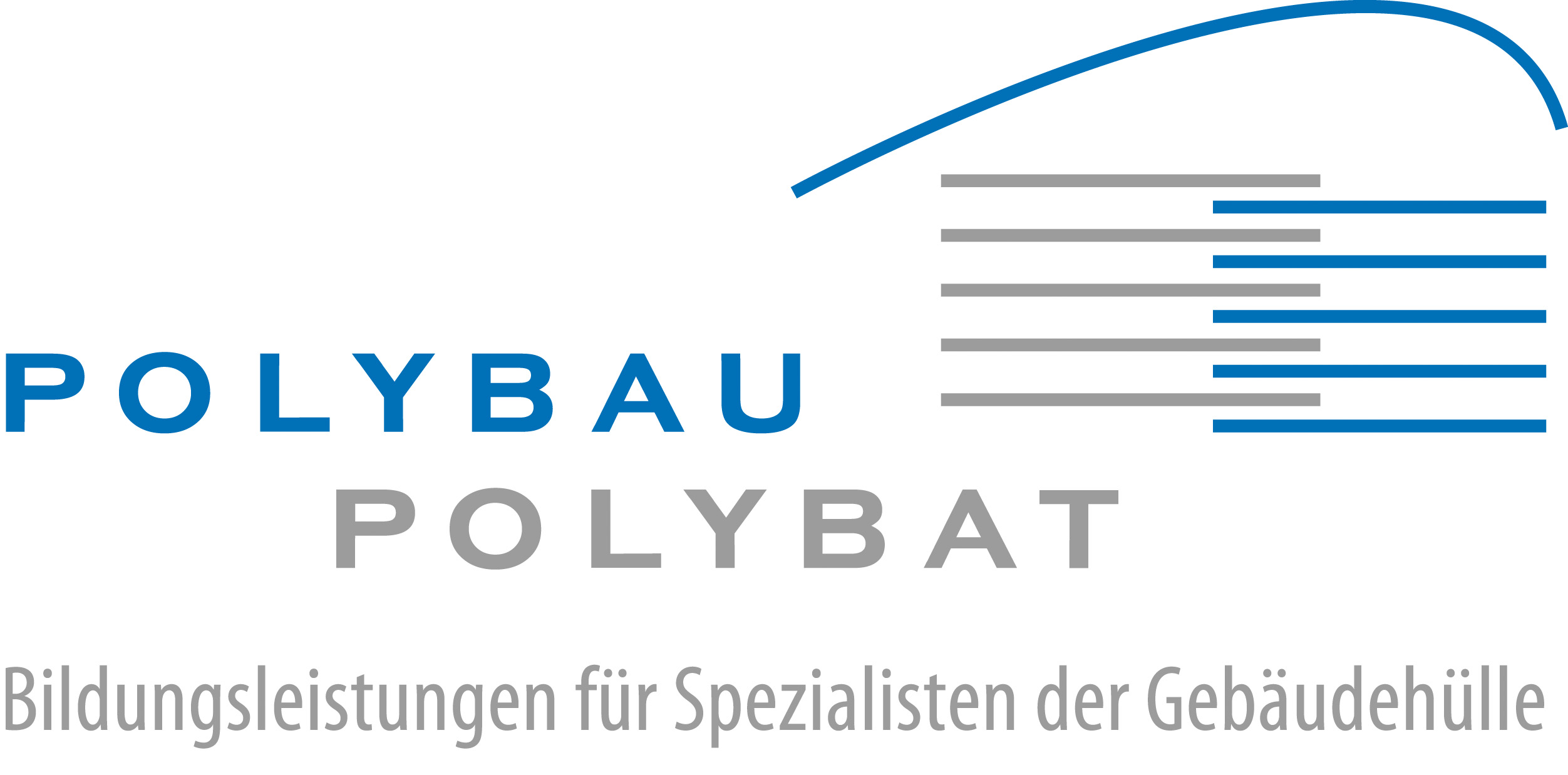 	Association PolybatProgramme de formation pour les entreprises formatricesrelatif à l’Ordonnance du SEFRI sur la formation initiale à la pratique professionnellepour la profession du champ professionnel Enveloppe des édificesdu 30.10.2017Personne en formation concernée :Aperçu de la formation en échafaudages AFP1e année2e annéeTableau des leçons pour l’école professionnelleProcédure de qualificationAvant-proposPlan de formation – Ordonnance – Programme de formation pour les entreprises formatricesDans le cadre du nouveau plan de formation relatif à l’ordonnance du SEFRI sur la formation initiale du champ professionnel Enveloppe des édifices, le programme de cours interentreprises (CIE) a été révisé et adapté. Les objectifs évaluateurs dans l’entreprise pour chaque domaines de compétences opérationnelles pour la profession dePraticienne en échafaudage AFP / Praticien en échafaudage AFP peuvent être consulté dans cette brochure. Conjointement avec les exigences minimales demandées, ce document constitue un contrôle de formation pour l'ensemble de l'apprentissage. Il est recommandé de conserver une copie pour chaque personne en formation.Explication des exigences minimalesLes exigences minimales énumérées dans ce document répondent aux attentes pour le domaine des procédures de qualification « Travaux pratiques » pour la profession de Praticienne en échafaudage AFP / Praticien en échafaudage AFP.Si des parties de la formation ne peuvent pas être apprises lors de travaux sur le chantier, il est possible de les pratiquer sur une maquette. Une autre possibilité est de placer la personne en formation dans une autre entreprise pour approfondir les techniques de travail propre à certain travaux moins exécuté dans l’entreprise formatrice.Mise en œuvre des mesures d’accompagnement de la sécurité au travail et la protection de la santé des jeunes travailleursLes formateurs sont tenus de prouver qu’ils mettent en œuvre les mesures d’accompagnement requises dans l’annexe 2 du plan de formation. À la fin de cette brochure, le document concernant les mesures d’accompagnement y est joint avec les points de sécurité important. Par la même occasion, le niveau de formation dans ce domaine de compétence est continuellement documenté. Ce document ainsi que le dossier de formation et les documents de formation interne soigneusement complétés sont considérés comme preuve.Rapport de formationLes objectifs évaluateurs ne sont pas obligatoirement assignés à un semestre comme le rapport de formation le prévoit. Le travail dans les entreprises est souvent différent et les travaux à exécutés ne correspondent pas toujours avec le programme. Ce programme pour entreprises formatrices donne des recommandations sur les exigences minimales à atteindre avec un délais pour leurs exécutions.Les supports ci-dessous peuvent être utilisés pour l’évaluation de la personne en formation et l’élaboration du rapport de formation :Dossier de formationBulletin des notes semestrielles de l’école professionnelleRapport de cours CIEProgramme de formation pour les entreprises formatrice (inclus les mesures d’accompagnement de protection des jeunes travailleurs).Vue d'ensemble des compétences opérationnellesDomaines de compétences opérationnelles et compétences opérationnelles interprofessionnelsDomaines de compétences opérationnelle et compétences opérationnelles spécifiques à la profession des praticiens en échafaudages AFPListe de contrôle pour la mise en œuvre4.1	Domaines de compétences opérationnelles et compétences opérationnelles interprofessionnels4.2	Domaines de compétences opérationnelles spécifiques à la profession et compétence opérationnelle des étancheurs CFCMesures d’accompagnement pour la sécurité au travail et la protection de la santé des jeunes travailleursApplication des mesures d’encadrement des jeunes travailleurs (en combinaison avec le registre 3 de la solution de branche, formation, instruction, information)Praticienne en échafaudage AFP / Praticien en échafaudage AFP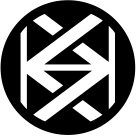 Praticienne en échafaudage AFP / 
Praticien en échafaudage AFP (51922)Nom :Prénom :Début de la formation :Fin de la formation :2e année2e moitiéformation spécifique à la professionRépartition des classes  par professionEtanchéitéCouvertureFaçadeEchafaudagesStores2e année1e moitiéformation pour toutes les professionsRépartition des classes  par professionEtanchéitéCouvertureFaçadeEchafaudagesStores1e annéeformation pour toutes les professionsProfessions mélangée dans 
les classesProfession du champ professionnel Enveloppe des édifices AFPEtanchéité – Couverture – FaçadeEchafaudages - StoresProfession du champ professionnel Enveloppe des édifices AFPEtanchéité – Couverture – FaçadeEchafaudages - StoresProfession du champ professionnel Enveloppe des édifices AFPEtanchéité – Couverture – FaçadeEchafaudages - StoresProfession du champ professionnel Enveloppe des édifices AFPEtanchéité – Couverture – FaçadeEchafaudages - StoresProfession du champ professionnel Enveloppe des édifices AFPEtanchéité – Couverture – FaçadeEchafaudages - StoresDésignationThèmesDuréeLieuPériodeEcole professionnelleBloc d’enseignement8 x 1 sem.8 sem.Les PaccotsRépartis sur l’année scolaireCours interentreprisesCIE I / Cours 1 Ec(pour toutes les professions)Sécurité au travail / installation du chantier3 joursLes PaccotsSept. – oct.CIE I / Cours 2.1 Ec(pour toutes les professions)Couches et systèmes de l’enveloppe des édifices3 joursLes PaccotsFévrierCIE I / Cours 2.2 Ec(pour toutes les professions)Divers systèmes et couches / synergies3 joursLes PaccotsMarsCIE I / Cours 3.1 Ec(spécifique à la profession)Planification, travaux préparatoires et exécution3 joursLes PaccotsMars - avrilRapport de formation (selon l’art. 13 de l’Ordonnance sur la formation professionnelle)Rapport de formation (selon l’art. 13 de l’Ordonnance sur la formation professionnelle)Rapport de formation (selon l’art. 13 de l’Ordonnance sur la formation professionnelle)Rapport de formation (selon l’art. 13 de l’Ordonnance sur la formation professionnelle)Rapport de formation (selon l’art. 13 de l’Ordonnance sur la formation professionnelle)1er rapport de formation2e rapport de formation31 janvier31 juilletDésignationThèmesDuréeLieuPériodeEcole professionnelleBloc d’enseignement8 x 1 sem.8 sem.Les PaccotsRépartis sur l’année scolaireCours interentreprisesCIE I / Cours 5 Ec(spécifique à la profession)Montage et pose de différents systèmes (partie 1)4 joursLes PaccotsSept. – oct.CIE I / Cours 6 Ec(spécifique à la profession)Montage et pose de différents systèmes (partie 2)5 joursLes PaccotsMars - avrilRapport de formation (selon l’art. 13 de l’Ordonnance sur la formation professionnelle)Rapport de formation (selon l’art. 13 de l’Ordonnance sur la formation professionnelle)Rapport de formation (selon l’art. 13 de l’Ordonnance sur la formation professionnelle)Rapport de formation (selon l’art. 13 de l’Ordonnance sur la formation professionnelle)Rapport de formation (selon l’art. 13 de l’Ordonnance sur la formation professionnelle)3e rapport de formation4e rapport de formation31 janvier31 juillet1re année2e année3e annéeTotalConnaissances professionnelles- formation pour toutes les professions200400240Connaissances professionnelles- formation spécifique à la profession0160160Culture générale120120240Education physique404080Total360360720DésignationThèmesDuréeLieuPériodeDomaine de qualificationTravaux pratiquesTravail pratique individuel (TPI)Présentation et entretien professionnel (TPI)24-120h1hLes PaccotsDe mars à juinFin juinDomaine de qualificationConnaissances professionnellesExamens écritsDomaine de compétences opérationnelles 1Domaine de compétences opérationnelles 2Domaine de compétences opérationnelles 360 min.60 min.Les PaccotsDernier jour du dernier blocDomaine de qualificationCulture généraleTravail d’approfondissement (TP)Présentation20 min.Les PaccotsDernier blocNote d‘expérienceNotes des six semestresDomaines de compétences opérationnellesCompétences opérationnellesCompétences opérationnellesCompétences opérationnellesCompétences opérationnellesCompétences opérationnellesCompétences opérationnellesDomaines de compétences opérationnelles1234561Mise en œuvre des prescriptions et des mesures de sécurité au travail, de protection de la santé et de l’environnement1.1 évaluer les dangers sur le lieu de travail et prendre des mesures1.2 veiller à la sécurité au travail et à la protection de la santé1.3 utiliser des substances dangereuses en toute sécurité et de manière respectueuse de l’environnement1.4 charger, transporter et entreposer des matériaux, des appareils et des machines en toute sécurité1.5 utiliser et éliminer des matériaux de manière respectueuse de l’environnement2Pose des couches et de systèmes sur l’enveloppe de l’édifice2.1 déterminer l’utilité et la fonction de l’enveloppe de l’édifice2.2 désigner les interfaces des différents systèmes de l’enveloppe de l’édifice2.3 mettre en œuvre sous supervision des modes de construction efficaces sur le plan énergétique2.4 décrire les exigences des systèmes de production d’énergie3ECMontage et démontage des systèmes d’échafaudages3GE.1 évaluer les propriétés de la sous-couche3GE.2 monter et démonter des échafaudages à cadre et des échafaudages modulaires3GE.3 monter et démonter des ascenseurs de chantier3GE.4 documenter des travaux et établir des rapports à ce propos3GE.5 esquisser, dessiner des formes et des surfaces3GE.6 entreposer des matériaux et assurer l’entretien des outilsDomaine de compétences opérationnelles 1 : Mise en œuvre des prescriptions et des mesures de sécurité au travail, de la protection de la santé et de l‘environnement.Compétence opérationnelle 1.1 : Évaluer les dangers sur le lieu de travail et prendre des mesuresLes spécialistes de l'enveloppe des édifices estiment correctement les dangers et évaluent la place de travail du point de vue de la sécurité.Compétence opérationnelle 1.1 : Évaluer les dangers sur le lieu de travail et prendre des mesuresLes spécialistes de l'enveloppe des édifices estiment correctement les dangers et évaluent la place de travail du point de vue de la sécurité.Compétence opérationnelle 1.1 : Évaluer les dangers sur le lieu de travail et prendre des mesuresLes spécialistes de l'enveloppe des édifices estiment correctement les dangers et évaluent la place de travail du point de vue de la sécurité.Compétence opérationnelle 1.1 : Évaluer les dangers sur le lieu de travail et prendre des mesuresLes spécialistes de l'enveloppe des édifices estiment correctement les dangers et évaluent la place de travail du point de vue de la sécurité.Compétence opérationnelle 1.1 : Évaluer les dangers sur le lieu de travail et prendre des mesuresLes spécialistes de l'enveloppe des édifices estiment correctement les dangers et évaluent la place de travail du point de vue de la sécurité.Objectifs évaluateurs de l’entrepriseExigences minimalesJusqu’à la fin de la 1e annéePreuve d'introduction, d'approfondissement et de réalisation des objectifsPreuve d'introduction, d'approfondissement et de réalisation des objectifsPreuve d'introduction, d'approfondissement et de réalisation des objectifsObjectifs évaluateurs de l’entrepriseExigences minimalesJusqu’à la fin de la 1e annéeIntroduction (première exécution)Approfondissement (répétition)Objectif atteint1.1.1 Évaluer les dangers sur le lieu de travail (C6)Utilisation des EPI contre les chutes1.1.1 Évaluer les dangers sur le lieu de travail (C6)Identifier les dangers sur le chantier et à l’atelier 1.1.2 Mettre en œuvre des mesures pour identifier les dangers et les risques au travail (C3)Utiliser les listes de contrôle de Suva pour évaluer les dangers1.1.2 Mettre en œuvre des mesures pour identifier les dangers et les risques au travail (C3)Identifier les dangers possibles et prendre les mesures appropriées1.1.2 Mettre en œuvre des mesures pour identifier les dangers et les risques au travail (C3)Connaître et évaluer les mesures de protection  collectiveCompétence opérationnelle 1.2 : Veiller à la sécurité au travail et à la protection de la santé Les spécialistes de l'enveloppe des édifices veillent à une bonne de sécurité au travail, se préoccupent de leur propre santé et l'assurent par des mesures appropriées.Compétence opérationnelle 1.2 : Veiller à la sécurité au travail et à la protection de la santé Les spécialistes de l'enveloppe des édifices veillent à une bonne de sécurité au travail, se préoccupent de leur propre santé et l'assurent par des mesures appropriées.Compétence opérationnelle 1.2 : Veiller à la sécurité au travail et à la protection de la santé Les spécialistes de l'enveloppe des édifices veillent à une bonne de sécurité au travail, se préoccupent de leur propre santé et l'assurent par des mesures appropriées.Compétence opérationnelle 1.2 : Veiller à la sécurité au travail et à la protection de la santé Les spécialistes de l'enveloppe des édifices veillent à une bonne de sécurité au travail, se préoccupent de leur propre santé et l'assurent par des mesures appropriées.Compétence opérationnelle 1.2 : Veiller à la sécurité au travail et à la protection de la santé Les spécialistes de l'enveloppe des édifices veillent à une bonne de sécurité au travail, se préoccupent de leur propre santé et l'assurent par des mesures appropriées.Objectifs évaluateurs de l’entrepriseExigences minimalesJusqu’à la fin de la 1e annéePreuve d'introduction, d'approfondissement et de réalisation des objectifsPreuve d'introduction, d'approfondissement et de réalisation des objectifsPreuve d'introduction, d'approfondissement et de réalisation des objectifsObjectifs évaluateurs de l’entrepriseExigences minimalesJusqu’à la fin de la 1e annéeIntroduction (première exécution)Approfondissement (répétition)Objectif atteint1.2.1 Garantir la sécurité dans l'exécution du travail (C3)Connaître et respecter les prescriptions de sécurité de l’entreprise formatrice1.2.1 Garantir la sécurité dans l'exécution du travail (C3)Développer et pratiquer le concept de sécurité sur le chantier 1.2.2 Prendre des mesures pour réduire les risques liés à la sécurité sur le chantier (C5)Regarder et décrire les risques et les mesures de sécurité sur le chantier1.2.2 Prendre des mesures pour réduire les risques liés à la sécurité sur le chantier (C5)Sécuriser les dangers
Eliminer les dangers
Protéger contre les dangersSe protégerCompétence opérationnelle 1.3 : Utiliser des substances dangereuses en toute sécurité et de manière respectueuse de l'environnementLes spécialistes de l'enveloppe des édifices évaluent les risques des matériaux utilisés et assurent leur protection et celle de l'environnement.Compétence opérationnelle 1.3 : Utiliser des substances dangereuses en toute sécurité et de manière respectueuse de l'environnementLes spécialistes de l'enveloppe des édifices évaluent les risques des matériaux utilisés et assurent leur protection et celle de l'environnement.Compétence opérationnelle 1.3 : Utiliser des substances dangereuses en toute sécurité et de manière respectueuse de l'environnementLes spécialistes de l'enveloppe des édifices évaluent les risques des matériaux utilisés et assurent leur protection et celle de l'environnement.Compétence opérationnelle 1.3 : Utiliser des substances dangereuses en toute sécurité et de manière respectueuse de l'environnementLes spécialistes de l'enveloppe des édifices évaluent les risques des matériaux utilisés et assurent leur protection et celle de l'environnement.Compétence opérationnelle 1.3 : Utiliser des substances dangereuses en toute sécurité et de manière respectueuse de l'environnementLes spécialistes de l'enveloppe des édifices évaluent les risques des matériaux utilisés et assurent leur protection et celle de l'environnement.Objectifs évaluateurs de l’entrepriseExigences minimalesJusqu’à la fin de la 1e annéePreuve d'introduction, d'approfondissement et de réalisation des objectifsPreuve d'introduction, d'approfondissement et de réalisation des objectifsPreuve d'introduction, d'approfondissement et de réalisation des objectifsObjectifs évaluateurs de l’entrepriseExigences minimalesJusqu’à la fin de la 1e annéeIntroduction (première exécution)Approfondissement (répétition)Objectif atteint1.3.1 Mettre en application des mesures sur la manière de manipuler les substances dangereuses (C3)Porter un équipement de protection approprié1.3.1 Mettre en application des mesures sur la manière de manipuler les substances dangereuses (C3)Entreposer et transporter les marchandises dangereuses1.3.1 Mettre en application des mesures sur la manière de manipuler les substances dangereuses (C3)Prendre les mesures de sécurité requises1.3.2 Expliquer et mettre en œuvre des mesures de manipulation des substances dangereuses (C3)Entreposer et manipuler des matériaux avec substances dangereuses1.3.2 Expliquer et mettre en œuvre des mesures de manipulation des substances dangereuses (C3)Connaître les symboles de danger (pictogrammes) et les étiquettes1.3.2 Expliquer et mettre en œuvre des mesures de manipulation des substances dangereuses (C3)Comprendre la fiche de données de sécuritéCompétence opérationnelle 1.4 : Charger, transporter et entreposer des matériaux, des appareils et des machines en toute sécuritéLes spécialistes de l'enveloppe des édifices respectent les prescriptions lors du transport de matériaux, outils, appareils et installations et les entreposent de manière sûre et appropriée.Compétence opérationnelle 1.4 : Charger, transporter et entreposer des matériaux, des appareils et des machines en toute sécuritéLes spécialistes de l'enveloppe des édifices respectent les prescriptions lors du transport de matériaux, outils, appareils et installations et les entreposent de manière sûre et appropriée.Compétence opérationnelle 1.4 : Charger, transporter et entreposer des matériaux, des appareils et des machines en toute sécuritéLes spécialistes de l'enveloppe des édifices respectent les prescriptions lors du transport de matériaux, outils, appareils et installations et les entreposent de manière sûre et appropriée.Compétence opérationnelle 1.4 : Charger, transporter et entreposer des matériaux, des appareils et des machines en toute sécuritéLes spécialistes de l'enveloppe des édifices respectent les prescriptions lors du transport de matériaux, outils, appareils et installations et les entreposent de manière sûre et appropriée.Compétence opérationnelle 1.4 : Charger, transporter et entreposer des matériaux, des appareils et des machines en toute sécuritéLes spécialistes de l'enveloppe des édifices respectent les prescriptions lors du transport de matériaux, outils, appareils et installations et les entreposent de manière sûre et appropriée.Objectifs évaluateurs de l’entrepriseExigences minimalesJusqu’à la fin de la 1e annéePreuve d'introduction, d'approfondissement et de réalisation des objectifsPreuve d'introduction, d'approfondissement et de réalisation des objectifsPreuve d'introduction, d'approfondissement et de réalisation des objectifsObjectifs évaluateurs de l’entrepriseExigences minimalesJusqu’à la fin de la 1e annéeIntroduction (première exécution)Approfondissement (répétition)Objectif atteint1.4.1 Transporter correctement les matériaux, les outils et les machines avec des véhicules de livraison et des remorques (C3)Charger, fixer et transporter du matériel et de l’outillage avec le véhicule de l'entreprise (avec différentes charges, sous instructions, ultérieurement indépendamment)1.4.1 Transporter correctement les matériaux, les outils et les machines avec des véhicules de livraison et des remorques (C3)Utiliser les sangles d'arrimage, des cordes et des nœuds1.4.2 Arrimer correctement les charges avec des moyens de levage (C3)Soulever les charges avec une grue, un treuil et un monte-charge1.4.3 Stockage des matériaux sûr et sans danger (C3)Couvrir divers matériaux contre les conditions météorologiques1.4.3 Stockage des matériaux sûr et sans danger (C3)Protéger les différents matériaux des influences mécaniques1.4.3 Stockage des matériaux sûr et sans danger (C3)Planifier et entreposer à long terme des matériauxCompétence opérationnelle 1.5 : Utiliser et éliminer des matériaux de manière respectueuse de l'environnementLes spécialistes de l'enveloppe des édifices éliminent les restes et les matériaux de démolition selon les prescriptions en vigueur.Compétence opérationnelle 1.5 : Utiliser et éliminer des matériaux de manière respectueuse de l'environnementLes spécialistes de l'enveloppe des édifices éliminent les restes et les matériaux de démolition selon les prescriptions en vigueur.Compétence opérationnelle 1.5 : Utiliser et éliminer des matériaux de manière respectueuse de l'environnementLes spécialistes de l'enveloppe des édifices éliminent les restes et les matériaux de démolition selon les prescriptions en vigueur.Compétence opérationnelle 1.5 : Utiliser et éliminer des matériaux de manière respectueuse de l'environnementLes spécialistes de l'enveloppe des édifices éliminent les restes et les matériaux de démolition selon les prescriptions en vigueur.Compétence opérationnelle 1.5 : Utiliser et éliminer des matériaux de manière respectueuse de l'environnementLes spécialistes de l'enveloppe des édifices éliminent les restes et les matériaux de démolition selon les prescriptions en vigueur.Objectifs évaluateurs de l’entrepriseExigences minimalesJusqu’à la fin de la 1e annéePreuve d'introduction, d'approfondissement et de réalisation des objectifsPreuve d'introduction, d'approfondissement et de réalisation des objectifsPreuve d'introduction, d'approfondissement et de réalisation des objectifsObjectifs évaluateurs de l’entrepriseExigences minimalesJusqu’à la fin de la 1e annéeIntroduction (première exécution)Approfondissement (répétition)Objectif atteint1.5.1 Planifier et exécuter le transport de retour et l'élimination de matériaux (C5)Entreposer les matériaux en fonction des conditions extérieures sur le lieu de travail1.5.1 Planifier et exécuter le transport de retour et l'élimination de matériaux (C5)Mesurer les matériaux avec précision et les couper1.5.1 Planifier et exécuter le transport de retour et l'élimination de matériaux (C5)Réutilisation des déchets restants1.5.2 Trier et éliminer les matériaux (C3)Connaître, comprendre et appliquer l'idée d'un concept d’élimination des déchets1.5.2 Trier et éliminer les matériaux (C3)Eliminer et retourner les emballages, restes et déchets1.5.2 Trier et éliminer les matériaux (C3)Éliminer les déchets dangereux conformément à la réglementationDomaine des compétences opérationnelles 2 : Poser des couches et systèmes sur l’enveloppe de l‘édificeCompétence opérationnelle 2.1 : Évaluer l'utilité et la fonction de l'enveloppe des édificesLes spécialistes de l'enveloppe des édifices prennent en compte les différentes influences auxquelles sont soumis les métiers.Compétence opérationnelle 2.1 : Évaluer l'utilité et la fonction de l'enveloppe des édificesLes spécialistes de l'enveloppe des édifices prennent en compte les différentes influences auxquelles sont soumis les métiers.Compétence opérationnelle 2.1 : Évaluer l'utilité et la fonction de l'enveloppe des édificesLes spécialistes de l'enveloppe des édifices prennent en compte les différentes influences auxquelles sont soumis les métiers.Compétence opérationnelle 2.1 : Évaluer l'utilité et la fonction de l'enveloppe des édificesLes spécialistes de l'enveloppe des édifices prennent en compte les différentes influences auxquelles sont soumis les métiers.Compétence opérationnelle 2.1 : Évaluer l'utilité et la fonction de l'enveloppe des édificesLes spécialistes de l'enveloppe des édifices prennent en compte les différentes influences auxquelles sont soumis les métiers.Objectifs évaluateurs de l’entrepriseExigences minimalesJusqu’à la fin de la 3e annéePreuve d'introduction, d'approfondissement et de réalisation des objectifsPreuve d'introduction, d'approfondissement et de réalisation des objectifsPreuve d'introduction, d'approfondissement et de réalisation des objectifsObjectifs évaluateurs de l’entrepriseExigences minimalesJusqu’à la fin de la 3e annéeIntroduction (première exécution)Approfondissement (répétition)Objectif atteint2.1.2 Indiquer les influences climatiques sur les ouvrages (C2)Montrer quelles mesures sur l'enveloppe du bâtiment (sur le chantier) contribuent aux économies d'énergie2.1.2 Indiquer les influences climatiques sur les ouvrages (C2)Nommez les dommages possibles sur le bâtiment dû à des influences externesCompétence opérationnelle 2.2 : Prendre en compte les interfaces des différents systèmes de l’enveloppe de l’édificeLes spécialistes de l'enveloppe des édifices tiennent compte des couches, des systèmes et de leur construction ainsi que les matériaux courantsCompétence opérationnelle 2.2 : Prendre en compte les interfaces des différents systèmes de l’enveloppe de l’édificeLes spécialistes de l'enveloppe des édifices tiennent compte des couches, des systèmes et de leur construction ainsi que les matériaux courantsCompétence opérationnelle 2.2 : Prendre en compte les interfaces des différents systèmes de l’enveloppe de l’édificeLes spécialistes de l'enveloppe des édifices tiennent compte des couches, des systèmes et de leur construction ainsi que les matériaux courantsCompétence opérationnelle 2.2 : Prendre en compte les interfaces des différents systèmes de l’enveloppe de l’édificeLes spécialistes de l'enveloppe des édifices tiennent compte des couches, des systèmes et de leur construction ainsi que les matériaux courantsCompétence opérationnelle 2.2 : Prendre en compte les interfaces des différents systèmes de l’enveloppe de l’édificeLes spécialistes de l'enveloppe des édifices tiennent compte des couches, des systèmes et de leur construction ainsi que les matériaux courantsObjectifs évaluateurs de l’entrepriseExigences minimalesJusqu’à la fin de la 2e annéePreuve d'introduction, d'approfondissement et de réalisation des objectifsPreuve d'introduction, d'approfondissement et de réalisation des objectifsPreuve d'introduction, d'approfondissement et de réalisation des objectifsObjectifs évaluateurs de l’entrepriseExigences minimalesJusqu’à la fin de la 2e annéeIntroduction (première exécution)Approfondissement (répétition)Objectif atteint2.2.1 Déterminer et expliquer les couches individuelles et leur fonction sur l'enveloppe de l'édifice (C5)Connaître comment sur les chantiers, l’enveloppe du bâtiment est protégée de la pluie et du froid2.2.1 Déterminer et expliquer les couches individuelles et leur fonction sur l'enveloppe de l'édifice (C5)Dessiner et distinguer les différentes couche de l’enveloppe des bâtiments : isolation thermique, dimension et matériaux, ventilation, entrée et sortie d’aérationCompétence opérationnelle 2.3 : Réaliser des modes de construction efficaces en énergieLes spécialistes de l'enveloppe des édifices expliquent les modes de construction durables. Ils décrivent les produits utilisés dans le secteur des énergies renouvelables et réalisent des constructions efficaces sur le plan énergétique.Compétence opérationnelle 2.3 : Réaliser des modes de construction efficaces en énergieLes spécialistes de l'enveloppe des édifices expliquent les modes de construction durables. Ils décrivent les produits utilisés dans le secteur des énergies renouvelables et réalisent des constructions efficaces sur le plan énergétique.Compétence opérationnelle 2.3 : Réaliser des modes de construction efficaces en énergieLes spécialistes de l'enveloppe des édifices expliquent les modes de construction durables. Ils décrivent les produits utilisés dans le secteur des énergies renouvelables et réalisent des constructions efficaces sur le plan énergétique.Compétence opérationnelle 2.3 : Réaliser des modes de construction efficaces en énergieLes spécialistes de l'enveloppe des édifices expliquent les modes de construction durables. Ils décrivent les produits utilisés dans le secteur des énergies renouvelables et réalisent des constructions efficaces sur le plan énergétique.Compétence opérationnelle 2.3 : Réaliser des modes de construction efficaces en énergieLes spécialistes de l'enveloppe des édifices expliquent les modes de construction durables. Ils décrivent les produits utilisés dans le secteur des énergies renouvelables et réalisent des constructions efficaces sur le plan énergétique.Objectifs évaluateurs de l’entrepriseExigences minimalesJusqu’à la fin de la 2e annéePreuve d'introduction, d'approfondissement et de réalisation des objectifsPreuve d'introduction, d'approfondissement et de réalisation des objectifsPreuve d'introduction, d'approfondissement et de réalisation des objectifsObjectifs évaluateurs de l’entrepriseExigences minimalesJusqu’à la fin de la 2e annéeIntroduction (première exécution)Approfondissement (répétition)Objectif atteint2.3.1 Exécuter les travaux exploitant le potentiel d'efficacité énergétique (C3)Poser l'isolation thermique sans ponts thermiques2.3.1 Exécuter les travaux exploitant le potentiel d'efficacité énergétique (C3)Combiner différents matériaux.2.3.1 Exécuter les travaux exploitant le potentiel d'efficacité énergétique (C3)Utilisation optimale des dimensions possiblesCompétence opérationnelle 2.4 : Prendre en compte les exigences des systèmes de génération d'énergieLes spécialistes de l'enveloppe des édifices prennent en compte les exigences des systèmes de génération d'énergie et procèdent au montage des différents systèmes et des superstructures.Compétence opérationnelle 2.4 : Prendre en compte les exigences des systèmes de génération d'énergieLes spécialistes de l'enveloppe des édifices prennent en compte les exigences des systèmes de génération d'énergie et procèdent au montage des différents systèmes et des superstructures.Compétence opérationnelle 2.4 : Prendre en compte les exigences des systèmes de génération d'énergieLes spécialistes de l'enveloppe des édifices prennent en compte les exigences des systèmes de génération d'énergie et procèdent au montage des différents systèmes et des superstructures.Compétence opérationnelle 2.4 : Prendre en compte les exigences des systèmes de génération d'énergieLes spécialistes de l'enveloppe des édifices prennent en compte les exigences des systèmes de génération d'énergie et procèdent au montage des différents systèmes et des superstructures.Compétence opérationnelle 2.4 : Prendre en compte les exigences des systèmes de génération d'énergieLes spécialistes de l'enveloppe des édifices prennent en compte les exigences des systèmes de génération d'énergie et procèdent au montage des différents systèmes et des superstructures.Objectifs évaluateurs de l’entrepriseExigences minimalesJusqu’à la fin de la 2e annéePreuve d'introduction, d'approfondissement et de réalisation des objectifsPreuve d'introduction, d'approfondissement et de réalisation des objectifsPreuve d'introduction, d'approfondissement et de réalisation des objectifsObjectifs évaluateurs de l’entrepriseExigences minimalesJusqu’à la fin de la 2e annéeIntroduction (première exécution)Approfondissement (répétition)Objectif atteint2.4.2 Systeme zur Produktion von erneuerbarer Energie unterscheiden (K2)Connaître différentes installations solaires2.4.2 Systeme zur Produktion von erneuerbarer Energie unterscheiden (K2)Distinguer les différents types et systèmes de poseDomaines de compétence opérationnelle 3ET : Planification et préparation des travaux d'étanchéitéCompétence opérationnelle 3ET.1 : Appliquer les normes, les directives et les instructions de montageLes étancheurs respectent les prescriptions et les instructions lors de la planification et de l'exécution.Compétence opérationnelle 3ET.1 : Appliquer les normes, les directives et les instructions de montageLes étancheurs respectent les prescriptions et les instructions lors de la planification et de l'exécution.Compétence opérationnelle 3ET.1 : Appliquer les normes, les directives et les instructions de montageLes étancheurs respectent les prescriptions et les instructions lors de la planification et de l'exécution.Compétence opérationnelle 3ET.1 : Appliquer les normes, les directives et les instructions de montageLes étancheurs respectent les prescriptions et les instructions lors de la planification et de l'exécution.Compétence opérationnelle 3ET.1 : Appliquer les normes, les directives et les instructions de montageLes étancheurs respectent les prescriptions et les instructions lors de la planification et de l'exécution.Objectifs évaluateurs de l’entrepriseExigences minimalesJusqu’à la fin de la 3e annéePreuve d'introduction, d'approfondissement et de réalisation des objectifsPreuve d'introduction, d'approfondissement et de réalisation des objectifsPreuve d'introduction, d'approfondissement et de réalisation des objectifsObjectifs évaluateurs de l’entrepriseExigences minimalesJusqu’à la fin de la 3e annéeIntroduction (première exécution)Approfondissement (répétition)Objectif atteint3ET.1.1 Mise en œuvre du montage selon les instructions (C3)Comprendre et mettre en œuvre les instructions de pose3ET.1.2 Appliquer les fiches techniques SUVA (C3)Lire et mettre en œuvre les contenus et les notes importantes concernant l'exécution à partir de différents documentsCompétence opérationnelle 3ET.2 : Utiliser les matériaux en fonction de leurs propriétés et de leurs fonctionsLes étancheurs comprennent les différentes propriétés des matériaux et utilisent le matériel en conséquenceCompétence opérationnelle 3ET.2 : Utiliser les matériaux en fonction de leurs propriétés et de leurs fonctionsLes étancheurs comprennent les différentes propriétés des matériaux et utilisent le matériel en conséquenceCompétence opérationnelle 3ET.2 : Utiliser les matériaux en fonction de leurs propriétés et de leurs fonctionsLes étancheurs comprennent les différentes propriétés des matériaux et utilisent le matériel en conséquenceCompétence opérationnelle 3ET.2 : Utiliser les matériaux en fonction de leurs propriétés et de leurs fonctionsLes étancheurs comprennent les différentes propriétés des matériaux et utilisent le matériel en conséquenceCompétence opérationnelle 3ET.2 : Utiliser les matériaux en fonction de leurs propriétés et de leurs fonctionsLes étancheurs comprennent les différentes propriétés des matériaux et utilisent le matériel en conséquenceObjectifs évaluateurs de l’entrepriseExigences minimalesJusqu’à la fin de la 3e annéePreuve d'introduction, d'approfondissement et de réalisation des objectifsPreuve d'introduction, d'approfondissement et de réalisation des objectifsPreuve d'introduction, d'approfondissement et de réalisation des objectifsObjectifs évaluateurs de l’entrepriseExigences minimalesJusqu’à la fin de la 3e annéeIntroduction (première exécution)Approfondissement (répétition)Objectif atteint3ET.2.1 Utiliser les matériaux en tenant compte des propriétés (C3)Utiliser des matériaux spécifiques au bon endroit3ET.2.1 Utiliser les matériaux en tenant compte des propriétés (C3)Se conformer aux directives et aux normesCompétence opérationnelle 3ET.3 : Esquisser, dessiner et calculer des formes et des surfaces Les étancheurs utilisent les croquis, les plans, les dessins et font les calculs.Compétence opérationnelle 3ET.3 : Esquisser, dessiner et calculer des formes et des surfaces Les étancheurs utilisent les croquis, les plans, les dessins et font les calculs.Compétence opérationnelle 3ET.3 : Esquisser, dessiner et calculer des formes et des surfaces Les étancheurs utilisent les croquis, les plans, les dessins et font les calculs.Compétence opérationnelle 3ET.3 : Esquisser, dessiner et calculer des formes et des surfaces Les étancheurs utilisent les croquis, les plans, les dessins et font les calculs.Compétence opérationnelle 3ET.3 : Esquisser, dessiner et calculer des formes et des surfaces Les étancheurs utilisent les croquis, les plans, les dessins et font les calculs.Objectifs évaluateurs de l’entrepriseExigences minimalesJusqu’à la fin de la 2e annéePreuve d'introduction, d'approfondissement et de réalisation des objectifsPreuve d'introduction, d'approfondissement et de réalisation des objectifsPreuve d'introduction, d'approfondissement et de réalisation des objectifsObjectifs évaluateurs de l’entrepriseExigences minimalesJusqu’à la fin de la 2e annéeIntroduction (première exécution)Approfondissement (répétition)Objectif atteint3ET.3.1 Esquisser, dessiner et calculer les formes, les surfaces et les détails (C5)Esquisser différentes formes et différentes vues des bâtiments3ET.3.1 Esquisser, dessiner et calculer les formes, les surfaces et les détails (C5)Calculer des surfaces de formes géométriques simples3ET.3.1 Esquisser, dessiner et calculer les formes, les surfaces et les détails (C5)Calculer des longueurs ou bordure de toiture3ET.3.1 Esquisser, dessiner et calculer les formes, les surfaces et les détails (C5)Esquisser et dessiner des détails de terminaison comme un acrotère, raccord au mur, etc.3ET.3.1 Esquisser, dessiner et calculer les formes, les surfaces et les détails (C5)Esquisser et dessiner des détails de raccordement comme sur une coupole, cheminée, etc.Compétence opérationnelle 3ET.4 : Déterminer les quantités de matériaux nécessaires pour les différents travauxLes étancheurs déterminent le matériel nécessaire et les outils pour un seul objet puis déterminent les quantités.Compétence opérationnelle 3ET.4 : Déterminer les quantités de matériaux nécessaires pour les différents travauxLes étancheurs déterminent le matériel nécessaire et les outils pour un seul objet puis déterminent les quantités.Compétence opérationnelle 3ET.4 : Déterminer les quantités de matériaux nécessaires pour les différents travauxLes étancheurs déterminent le matériel nécessaire et les outils pour un seul objet puis déterminent les quantités.Compétence opérationnelle 3ET.4 : Déterminer les quantités de matériaux nécessaires pour les différents travauxLes étancheurs déterminent le matériel nécessaire et les outils pour un seul objet puis déterminent les quantités.Compétence opérationnelle 3ET.4 : Déterminer les quantités de matériaux nécessaires pour les différents travauxLes étancheurs déterminent le matériel nécessaire et les outils pour un seul objet puis déterminent les quantités.Objectifs évaluateurs de l’entrepriseExigences minimalesJusqu’à la fin de la 3e annéePreuve d'introduction, d'approfondissement et de réalisation des objectifsPreuve d'introduction, d'approfondissement et de réalisation des objectifsPreuve d'introduction, d'approfondissement et de réalisation des objectifsObjectifs évaluateurs de l’entrepriseExigences minimalesJusqu’à la fin de la 3e annéeIntroduction (première exécution)Approfondissement (répétition)Objectif atteint3ET.4.1 Créer une liste des matériaux et déterminer les quantités de matériaux (C5)Déterminer et énumérer les matériaux nécessaires, y compris les fixations et les accessoires3ET.4.1 Créer une liste des matériaux et déterminer les quantités de matériaux (C5)Calculer pour chaque matériau la quantité nécessaire. Exécuter un calcul clair et compréhensibleCompétence opérationnelle 3ET.5 : Mise en place des chantiers et organiser les travauxLes étancheurs aménagent un chantier judicieusement et organisent le travail rationnellement.Compétence opérationnelle 3ET.5 : Mise en place des chantiers et organiser les travauxLes étancheurs aménagent un chantier judicieusement et organisent le travail rationnellement.Compétence opérationnelle 3ET.5 : Mise en place des chantiers et organiser les travauxLes étancheurs aménagent un chantier judicieusement et organisent le travail rationnellement.Compétence opérationnelle 3ET.5 : Mise en place des chantiers et organiser les travauxLes étancheurs aménagent un chantier judicieusement et organisent le travail rationnellement.Compétence opérationnelle 3ET.5 : Mise en place des chantiers et organiser les travauxLes étancheurs aménagent un chantier judicieusement et organisent le travail rationnellement.Objectifs évaluateurs de l’entrepriseExigences minimalesJusqu’à la fin de la 3e annéePreuve d'introduction, d'approfondissement et de réalisation des objectifsPreuve d'introduction, d'approfondissement et de réalisation des objectifsPreuve d'introduction, d'approfondissement et de réalisation des objectifsObjectifs évaluateurs de l’entrepriseExigences minimalesJusqu’à la fin de la 3e annéeIntroduction (première exécution)Approfondissement (répétition)Objectif atteint3ET.5.1 Préparer et organiser la place de travail en vue du montage (C5)Aménager les installations comme l'électricité, le bitume, le dépôt de gaz et autres3ET.5.1 Préparer et organiser la place de travail en vue du montage (C5)Installer les machines et les outils nécessaires3ET.5.1 Préparer et organiser la place de travail en vue du montage (C5)Préparer et placer le matériel3ET.5.2 Organiser les procédures de travail (C5)Exécuter chaque étape de travail chronologiquement3ET.5.2 Organiser les procédures de travail (C5)Prendre en compte les étapes de travaux spécifiquesDomaines de compétence opérationnelle 4ET : Pose, maintenance et réparation des systèmes d'étanchéitéCompétence opérationnelle 4ET.1 : Évaluer les propriétés de la sous-couche ainsi que recourir à des variantes de pose et de fixationLes étancheurs évaluent la sous-couche et appliquent les variantes de pose et de fixation. Compétence opérationnelle 4ET.1 : Évaluer les propriétés de la sous-couche ainsi que recourir à des variantes de pose et de fixationLes étancheurs évaluent la sous-couche et appliquent les variantes de pose et de fixation. Compétence opérationnelle 4ET.1 : Évaluer les propriétés de la sous-couche ainsi que recourir à des variantes de pose et de fixationLes étancheurs évaluent la sous-couche et appliquent les variantes de pose et de fixation. Compétence opérationnelle 4ET.1 : Évaluer les propriétés de la sous-couche ainsi que recourir à des variantes de pose et de fixationLes étancheurs évaluent la sous-couche et appliquent les variantes de pose et de fixation. Compétence opérationnelle 4ET.1 : Évaluer les propriétés de la sous-couche ainsi que recourir à des variantes de pose et de fixationLes étancheurs évaluent la sous-couche et appliquent les variantes de pose et de fixation. Objectifs évaluateurs de l’entrepriseExigences minimalesJusqu’à la fin de la 3e annéePreuve d'introduction, d'approfondissement et de réalisation des objectifsPreuve d'introduction, d'approfondissement et de réalisation des objectifsPreuve d'introduction, d'approfondissement et de réalisation des objectifsObjectifs évaluateurs de l’entrepriseExigences minimalesJusqu’à la fin de la 3e annéeIntroduction (première exécution)Approfondissement (répétition)Objectif atteint4ET.1.1 Évaluer la nature de la sous-couche (C6)Connaitre les propriétés des différents supports4ET.1.1 Évaluer la nature de la sous-couche (C6)Evaluer l’état général du support4ET.1.1 Évaluer la nature de la sous-couche (C6)Tenir compte des circonstances particulières du support4ET.1.2 Évaluer la sous-couche du point de vue métrologique (C6)Mesurer le taux d’humidité du support avec les méthodes actuels4ET.1.2 Évaluer la sous-couche du point de vue métrologique (C6)Tirer des conclusions et adapter les mesures appropriées liée aux résultats obtenus4ET.1.3 Évaluer les structures portantes (C6)Estimer la charge ponctuelle. (p. ex. pour une palette)4ET.1.3 Évaluer les structures portantes (C6)Estimer la charge sur une grande surface4ET.1.4 Utiliser les variantes de fixation (C5)Préparer et apprêter le support4ET.1.4 Utiliser les variantes de fixation (C5)Apprêter et raccorder sur les tôles de raccord4ET.1.4 Utiliser les variantes de fixation (C5)Fixer les accessoires et autres structures sur le supportCompétence opérationnelle 4ET.2 : Exécuter des travaux d'étanchementLes étancheurs résolvent les tâches d'étanchéité de manière autonome ou en équipe et évaluent la qualité de leurs travaux.Compétence opérationnelle 4ET.2 : Exécuter des travaux d'étanchementLes étancheurs résolvent les tâches d'étanchéité de manière autonome ou en équipe et évaluent la qualité de leurs travaux.Compétence opérationnelle 4ET.2 : Exécuter des travaux d'étanchementLes étancheurs résolvent les tâches d'étanchéité de manière autonome ou en équipe et évaluent la qualité de leurs travaux.Compétence opérationnelle 4ET.2 : Exécuter des travaux d'étanchementLes étancheurs résolvent les tâches d'étanchéité de manière autonome ou en équipe et évaluent la qualité de leurs travaux.Compétence opérationnelle 4ET.2 : Exécuter des travaux d'étanchementLes étancheurs résolvent les tâches d'étanchéité de manière autonome ou en équipe et évaluent la qualité de leurs travaux.Objectifs évaluateurs de l’entrepriseExigences minimalesJusqu’à la fin de la 3e annéePreuve d'introduction, d'approfondissement et de réalisation des objectifsPreuve d'introduction, d'approfondissement et de réalisation des objectifsPreuve d'introduction, d'approfondissement et de réalisation des objectifsObjectifs évaluateurs de l’entrepriseExigences minimalesJusqu’à la fin de la 3e annéeIntroduction (première exécution)Approfondissement (répétition)Objectif atteint4ET.2.1 Planifier et exécuter diverses étanchéités (C5)Exécution de la surface :(exécution des recouvrements selon les normes et directives)4ET.2.1 Planifier et exécuter diverses étanchéités (C5)Poser les lés d’étanchéité synthétique monocouche librement, souder thermiquement les joints4ET.2.1 Planifier et exécuter diverses étanchéités (C5)Etanchéité bitumineuse :4ET.2.1 Planifier et exécuter diverses étanchéités (C5)Poser l’étanchéité bicouche1e couche pose libre et joint collé2e couche soudée en plein4ET.2.1 Planifier et exécuter diverses étanchéités (C5)Poser l’étanchéité bicouche1e couche pose libre et joint soudé2e couche soudée en plein4ET.2.1 Planifier et exécuter diverses étanchéités (C5)Poser l’étanchéité bicouche1e et 2e couche soudée en plein (toiture inversée)4ET.2.1 Planifier et exécuter diverses étanchéités (C5)Autre étanchéité :4ET.2.1 Planifier et exécuter diverses étanchéités (C5)Appliquer l’étanchéité polymère liquide à 1 ou 2 composants4ET.2.1 Planifier et exécuter diverses étanchéités (C5)Poser un lé d’étanchéité en EPDM4ET.2.1 Planifier et exécuter diverses étanchéités (C5)Raccords et terminaisons4ET.2.1 Planifier et exécuter diverses étanchéités (C5)Exécuter des angles entrants et sortants avec les différents matériaux d’étanchéité4ET.2.1 Planifier et exécuter diverses étanchéités (C5)Exécuter le raccord d’acrotère avec relevé et tôle de finition (sans isolation thermique)4ET.2.1 Planifier et exécuter diverses étanchéités (C5)Exécuter la terminaison avec tôle d’accrochage et bavette4ET.2.1 Planifier et exécuter diverses étanchéités (C5)Exécuter la terminaison avec tôle d’accrochage et bavette en tôle cachetée (détail 1.1)4ET.2.1 Planifier et exécuter diverses étanchéités (C5)Exécuter la terminaison avec tôle d’accrochage et blindage latérale (détail 1.5)4ET.2.1 Planifier et exécuter diverses étanchéités (C5)Exécuter le raccord au mur avec relevé et bande de serrage (sans isolation thermique)4ET.2.1 Planifier et exécuter diverses étanchéités (C5)Raccorder à la naissance avec une plaque de collage en tôle et compartimentage4ET.2.1 Planifier et exécuter diverses étanchéités (C5)Raccorder à la naissance synthétique inclus le compartimentage4ET.2.1 Planifier et exécuter diverses étanchéités (C5)Raccorder sur une garniture en tôle avec plaque de collage4ET.2.1 Planifier et exécuter diverses étanchéités (C5)Raccorder sur un trop-plein en tôle avec plaque de collage4ET.2.1 Planifier et exécuter diverses étanchéités (C5)Raccorder sur une cheminée carrée avec un garniture en tôle et plaque de collage.4ET.2.1 Planifier et exécuter diverses étanchéités (C5)Raccorder sur une cheminée carrée avec relevé et fermeture supérieure avec bande de serrage4ET.2.1 Planifier et exécuter diverses étanchéités (C5)Raccorder sur une cheminée carrée avec relevé et fermeture supérieure avec étanchéité polymère liquide4ET.2.1 Planifier et exécuter diverses étanchéités (C5)Exécution de compartimentage et compartimentage journalier4ET.2.1 Planifier et exécuter diverses étanchéités (C5)Raccord à divers pénétrations4ET.2.2 Pose conformément au système d'isolations thermiques (C3)Exécution de la surface :(sur un support résistant à la charge)4ET.2.2 Pose conformément au système d'isolations thermiques (C3)Barrière vapeur en lé bitumineux : 4ET.2.2 Pose conformément au système d'isolations thermiques (C3)Poser le barrière vapeur librement et coller les joints4ET.2.2 Pose conformément au système d'isolations thermiques (C3)Poser le barrière vapeur librement et souder les joints4ET.2.2 Pose conformément au système d'isolations thermiques (C3)Coller en plein le barrière vapeur4ET.2.2 Pose conformément au système d'isolations thermiques (C3)Souder en plein le barrière vapeur4ET.2.2 Pose conformément au système d'isolations thermiques (C3)Barrière vapeur en lé synthétique : 4ET.2.2 Pose conformément au système d'isolations thermiques (C3)Poser le barrière vapeur librement et coller les joints4ET.2.2 Pose conformément au système d'isolations thermiques (C3)Pose de différentes isolations thermiques :4ET.2.2 Pose conformément au système d'isolations thermiques (C3)Poser et ajuster des plaques en polyuréthane4ET.2.2 Pose conformément au système d'isolations thermiques (C3)Poser et ajuster des plaques en polystyrène expansé4ET.2.2 Pose conformément au système d'isolations thermiques (C3)Poser et ajuster des plaques en polystyrène extrudé4ET.2.2 Pose conformément au système d'isolations thermiques (C3)Poser et ajuster des plaques en verre cellulaire4ET.2.2 Pose conformément au système d'isolations thermiques (C3)Poser et ajuster des plaques laine minérale et laine de verre4ET.2.3 Monter les systèmes de sécurité (C3) Poser des points d’ancrage individuels selon les normes et raccorder avec différents système d’étanchéité4ET.2.3 Monter les systèmes de sécurité (C3) Poser des systèmes de retenu selon les normes et raccorder avec différents système d’étanchéité4ET.2.4 Monter différents éléments intégrés (C3)Poser et fixer une costière de coupole sur le support4ET.2.5 Exécuter les transitions vers les travaux d'autres professions (C3)Exécuter le raccord avec une façade ventilée4ET.2.5 Exécuter les transitions vers les travaux d'autres professions (C3)Exécuter le raccord avec une façade compact isolée.4ET.2.6 Former des jointures de bâtiment (C3)Etancher des joints de dilatation de bâtiment avec les matériaux d’étanchéité adéquat4ET.2.6 Former des jointures de bâtiment (C3)Etancher des joints de dilatation avec les matériaux d’étanchéité adéquat4ET.2.6 Former des jointures de bâtiment (C3)Etancher les joints de finition avec les matériaux d’étanchéité adéquatCompétence opérationnelle 4ET.3 : Appliquer les couches de protection et d'utilisation ainsi que procéder à l'installation des systèmes solaires puis les préparer au raccordementLes étancheurs posent des couches de protection et praticables, montent des installations solaires et en préparent la connexion.Compétence opérationnelle 4ET.3 : Appliquer les couches de protection et d'utilisation ainsi que procéder à l'installation des systèmes solaires puis les préparer au raccordementLes étancheurs posent des couches de protection et praticables, montent des installations solaires et en préparent la connexion.Compétence opérationnelle 4ET.3 : Appliquer les couches de protection et d'utilisation ainsi que procéder à l'installation des systèmes solaires puis les préparer au raccordementLes étancheurs posent des couches de protection et praticables, montent des installations solaires et en préparent la connexion.Compétence opérationnelle 4ET.3 : Appliquer les couches de protection et d'utilisation ainsi que procéder à l'installation des systèmes solaires puis les préparer au raccordementLes étancheurs posent des couches de protection et praticables, montent des installations solaires et en préparent la connexion.Compétence opérationnelle 4ET.3 : Appliquer les couches de protection et d'utilisation ainsi que procéder à l'installation des systèmes solaires puis les préparer au raccordementLes étancheurs posent des couches de protection et praticables, montent des installations solaires et en préparent la connexion.Objectifs évaluateurs de l’entrepriseExigences minimalesJusqu’à la fin de la 3e annéePreuve d'introduction, d'approfondissement et de réalisation des objectifsPreuve d'introduction, d'approfondissement et de réalisation des objectifsPreuve d'introduction, d'approfondissement et de réalisation des objectifsObjectifs évaluateurs de l’entrepriseExigences minimalesJusqu’à la fin de la 3e annéeIntroduction (première exécution)Approfondissement (répétition)Objectif atteint4ET.3.1 Monter des couches de protection et d'usure (C3)Poser de la couche intermédiaire adéquate4ET.3.1 Monter des couches de protection et d'usure (C3)Poser la couche de protection4ET.3.1 Monter des couches de protection et d'usure (C3)Poser le lit de gravier pour une couche praticable4ET.3.1 Monter des couches de protection et d'usure (C3)Poser les dallettes sur un lit de gravier 4ET.3.1 Monter des couches de protection et d'usure (C3)Poser les dallettes sur des plots4ET.3.1 Monter des couches de protection et d'usure (C3)Poser la couche de végétalisation et exécuté les raccords nécessairesCompétence opérationnelle 4ET.4 : Documenter des travaux et en établir des rapports à ce proposLes étancheurs documentent leurs travaux et préparent les rapports nécessaires.Compétence opérationnelle 4ET.4 : Documenter des travaux et en établir des rapports à ce proposLes étancheurs documentent leurs travaux et préparent les rapports nécessaires.Compétence opérationnelle 4ET.4 : Documenter des travaux et en établir des rapports à ce proposLes étancheurs documentent leurs travaux et préparent les rapports nécessaires.Compétence opérationnelle 4ET.4 : Documenter des travaux et en établir des rapports à ce proposLes étancheurs documentent leurs travaux et préparent les rapports nécessaires.Compétence opérationnelle 4ET.4 : Documenter des travaux et en établir des rapports à ce proposLes étancheurs documentent leurs travaux et préparent les rapports nécessaires.Objectifs évaluateurs de l’entrepriseExigences minimalesJusqu’à la fin de la 2e annéePreuve d'introduction, d'approfondissement et de réalisation des objectifsPreuve d'introduction, d'approfondissement et de réalisation des objectifsPreuve d'introduction, d'approfondissement et de réalisation des objectifsObjectifs évaluateurs de l’entrepriseExigences minimalesJusqu’à la fin de la 2e annéeIntroduction (première exécution)Approfondissement (répétition)Objectif atteint4ET.4.1 Documenter des travaux et établir des rapports (C3)Saisir les heures et le matériel sur un rapport de travail4ET.4.2 Effectuer des contrôles finaux et documenter (C5)Contrôler les travaux terminés4ET.4.2 Effectuer des contrôles finaux et documenter (C5)Noter les incohérences avec un texte d’accompagnement4ET.4.2 Effectuer des contrôles finaux et documenter (C5)Exécuter la prise de mesures du chantier terminé4ET.4.2 Effectuer des contrôles finaux et documenter (C5)Exécuté un contrôle d’étanchéité, protocoler le résultat et transmettre à qui de droitCompétence opérationnelle 4ET.5 : Évaluer les erreurs et les dommages, les réparer et assurer l'entretienLes étancheurs localisent les défauts ou les erreurs dans leur domaine de travail, les corrigent et effectuent l'entretien.Compétence opérationnelle 4ET.5 : Évaluer les erreurs et les dommages, les réparer et assurer l'entretienLes étancheurs localisent les défauts ou les erreurs dans leur domaine de travail, les corrigent et effectuent l'entretien.Compétence opérationnelle 4ET.5 : Évaluer les erreurs et les dommages, les réparer et assurer l'entretienLes étancheurs localisent les défauts ou les erreurs dans leur domaine de travail, les corrigent et effectuent l'entretien.Compétence opérationnelle 4ET.5 : Évaluer les erreurs et les dommages, les réparer et assurer l'entretienLes étancheurs localisent les défauts ou les erreurs dans leur domaine de travail, les corrigent et effectuent l'entretien.Compétence opérationnelle 4ET.5 : Évaluer les erreurs et les dommages, les réparer et assurer l'entretienLes étancheurs localisent les défauts ou les erreurs dans leur domaine de travail, les corrigent et effectuent l'entretien.Objectifs évaluateurs de l’entrepriseExigences minimalesJusqu’à la fin de la 3e annéePreuve d'introduction, d'approfondissement et de réalisation des objectifsPreuve d'introduction, d'approfondissement et de réalisation des objectifsPreuve d'introduction, d'approfondissement et de réalisation des objectifsObjectifs évaluateurs de l’entrepriseExigences minimalesJusqu’à la fin de la 3e annéeIntroduction (première exécution)Approfondissement (répétition)Objectif atteint4ET.5.1 Exécuter l'entretien et les réparations (C3)Contrôler les raccords et les terminaisons des points sensibles4ET.5.1 Exécuter l'entretien et les réparations (C3)Enlever les salissures et les corps étranger4ET.5.1 Exécuter l'entretien et les réparations (C3)Contrôler le fonctionnement et le raccord de détail particulier (p. ex. naissance)4ET.5.1 Exécuter l'entretien et les réparations (C3)Réparer les défauts constatés4ET.5.2 Exécuter l'entretien sur la base des contrats d'entretien (C3)Lire et comprendre les contrats d’entretien4ET.5.2 Exécuter l'entretien sur la base des contrats d'entretien (C3)Exécuter un entretien de toiture selon le contrat d’entretien4ET.5.2 Exécuter l'entretien sur la base des contrats d'entretien (C3)Protocoler les travaux d’entretien exécutés.4ET.5.3 Appliquer les mesures de sécurité pour l'entretien des bâtiments (C3)Réfléchir et planifier les mesures de sécurité collectives4ET.5.3 Appliquer les mesures de sécurité pour l'entretien des bâtiments (C3)Installer et utiliser le système de protection collectif choisi4ET.5.3 Appliquer les mesures de sécurité pour l'entretien des bâtiments (C3)Planifier, installer et utiliser l’EPIaCCompétence opérationnelle 4ET.6 : Entreposer des matériaux et assurer l'entretien des outils Les étancheurs entreposent et entretiennent leurs matériaux et leurs outils.Compétence opérationnelle 4ET.6 : Entreposer des matériaux et assurer l'entretien des outils Les étancheurs entreposent et entretiennent leurs matériaux et leurs outils.Compétence opérationnelle 4ET.6 : Entreposer des matériaux et assurer l'entretien des outils Les étancheurs entreposent et entretiennent leurs matériaux et leurs outils.Compétence opérationnelle 4ET.6 : Entreposer des matériaux et assurer l'entretien des outils Les étancheurs entreposent et entretiennent leurs matériaux et leurs outils.Compétence opérationnelle 4ET.6 : Entreposer des matériaux et assurer l'entretien des outils Les étancheurs entreposent et entretiennent leurs matériaux et leurs outils.Objectifs évaluateurs de l’entrepriseExigences minimalesJusqu’à la fin de la 1e annéePreuve d'introduction, d'approfondissement et de réalisation des objectifsPreuve d'introduction, d'approfondissement et de réalisation des objectifsPreuve d'introduction, d'approfondissement et de réalisation des objectifsObjectifs évaluateurs de l’entrepriseExigences minimalesJusqu’à la fin de la 1e annéeIntroduction (première exécution)Approfondissement (répétition)Objectif atteint4ET.6.1 Exécuter l'entretien et les réparations des outils (C3)Entretenir, nettoyer et sécher les machines après leur utilisation (huile, graissage)4ET.6.1 Exécuter l'entretien et les réparations des outils (C3)Effectuer un contrôle des fonctions, si nécessaire faire des ajustages (ajuster, aiguiser)4ET.6.1 Exécuter l'entretien et les réparations des outils (C3)Exécuter soi-même les réparations autorisées4ET.6.1 Exécuter l'entretien et les réparations des outils (C3)Organiser les réparations à effectuer par les tiers4ET.6.2 Entreposer les outils et les matériaux conformément à leur destination (C3)Protéger les outils tranchants4ET.6.2 Entreposer les outils et les matériaux conformément à leur destination (C3)Protéger les outils de précision contre les chocs4ET.6.2 Entreposer les outils et les matériaux conformément à leur destination (C3)Entreposer le matériel en fonction des conditions4ET.6.2 Entreposer les outils et les matériaux conformément à leur destination (C3)Observer les risques possibles des matériaux4ET.6.2 Entreposer les outils et les matériaux conformément à leur destination (C3)Contrôle les dates d’expiration des produitsTravail/Travaux
dangereux
(sur la base des compétences organisationnelles)Danger(s)Danger(s)Sujets de prévention pour la formation/instruction, encadrement et surveillanceMesures d'encadrement par un spécialiste qualifié dans l'entrepriseMesures d'encadrement par un spécialiste qualifié dans l'entrepriseMesures d'encadrement par un spécialiste qualifié dans l'entrepriseMesures d'encadrement par un spécialiste qualifié dans l'entrepriseMesures d'encadrement par un spécialiste qualifié dans l'entrepriseMesures d'encadrement par un spécialiste qualifié dans l'entrepriseMesures d'encadrement par un spécialiste qualifié dans l'entrepriseMesures d'encadrement par un spécialiste qualifié dans l'entrepriseMesures d'encadrement par un spécialiste qualifié dans l'entrepriseMesures d'encadrement par un spécialiste qualifié dans l'entrepriseTravail/Travaux
dangereux
(sur la base des compétences organisationnelles)Danger(s)Danger(s)Sujets de prévention pour la formation/instruction, encadrement et surveillanceInstruction/Formation des apprentisInstruction/Formation des apprentisInstruction/Formation des apprentisEncadre-ment des apprentisSurveillance 
des apprentisSurveillance 
des apprentisSurveillance 
des apprentisIntroduction, documentation etsurveillanceIntroduction, documentation etsurveillanceIntroduction, documentation etsurveillanceTravail/Travaux
dangereux
(sur la base des compétences organisationnelles)Chiffre(s)Sujets de prévention pour la formation/instruction, encadrement et surveillanceFormation dans l'entrepriseSoutien CIESoutien OFSEncadre-ment des apprentisPermanenteFréquenteOccasion-nelleInstruction(Date et Visa)Documenta-tion par l’apprentiDossier de formationSurveillance(Date et Visa)Travaux sur les échafaudagesDanger de chute9a10aUtilisation correcte de l'EPI contre les chutes  Formation selon www.Absturzrisiko.ch1ère AA1ère AA1ère AAInstruction sur site, si possible seulement après la fréquentation des CIE11ère-2e AATravaux sur les échafaudagesDanger de chute9a10aUtilisation correcte de l'EPI contre les chutes  Formation selon www.Absturzrisiko.ch1ère AA1ère AA1ère AAInstruction sur site, si possible seulement après la fréquentation des CIE11ère-2e AATravaux sur les échafaudagesDanger de chute9a10aUtilisation correcte de l'EPI contre les chutes  Formation selon www.Absturzrisiko.ch1ère AA1ère AA1ère AAInstruction sur site, si possible seulement après la fréquentation des CIE11ère-2e AAProtection collective (par ex. SUVA-IM 88815) 9 règles vitales "Travaux effectués sur des toits et les façades" et "Planification de la sécurité d'échafaudages de façade" (par ex.  SUVA MB 44077)1ère AA1ère AA1ère AAInstruction sur site1ère AA1ère AA2e AAProtection collective (par ex. SUVA-IM 88815) 9 règles vitales "Travaux effectués sur des toits et les façades" et "Planification de la sécurité d'échafaudages de façade" (par ex.  SUVA MB 44077)1ère AA1ère AA1ère AAInstruction sur site1ère AA1ère AA2e AAProtection collective (par ex. SUVA-IM 88815) 9 règles vitales "Travaux effectués sur des toits et les façades" et "Planification de la sécurité d'échafaudages de façade" (par ex.  SUVA MB 44077)1ère AA1ère AA1ère AAInstruction sur site1ère AA1ère AA2e AADéconstruction de matériaux amiantésInhalation de fibres d'amiante6cIdentification et manipulation de produits amiantés dans l'enveloppe des édifices par ex. SUVA-MB 84047)Port de l'EPI contre l'amiante1ère-2e AA1ère AAInstruction sur site, si possible seulement après la fréquentation dans BFS1ère-2e AADéconstruction de matériaux amiantésInhalation de fibres d'amiante6cIdentification et manipulation de produits amiantés dans l'enveloppe des édifices par ex. SUVA-MB 84047)Port de l'EPI contre l'amiante1ère-2e AA1ère AAInstruction sur site, si possible seulement après la fréquentation dans BFS1ère-2e AADéconstruction de matériaux amiantésInhalation de fibres d'amiante6cIdentification et manipulation de produits amiantés dans l'enveloppe des édifices par ex. SUVA-MB 84047)Port de l'EPI contre l'amiante1ère-2e AA1ère AAInstruction sur site, si possible seulement après la fréquentation dans BFS1ère-2e AAAncrage de fixations au moyen d'une technique de collage faisant appel à une colle à 2 composantsIrritation de la peau et inhalation de vapeurs6aUtilisation correcte de l'EPI pour la protection de la peau et contre  l'inhalation de vapeurs (Par ex. SUVA MB 44074 "Protection de la peau au travail“)1ère-2e AAInstruction sur sitePrésenter et exercer1ère AA1ère AA2e AAAncrage de fixations au moyen d'une technique de collage faisant appel à une colle à 2 composantsIrritation de la peau et inhalation de vapeurs6aUtilisation correcte de l'EPI pour la protection de la peau et contre  l'inhalation de vapeurs (Par ex. SUVA MB 44074 "Protection de la peau au travail“)1ère-2e AAInstruction sur sitePrésenter et exercer1ère AA1ère AA2e AAAncrage de fixations au moyen d'une technique de collage faisant appel à une colle à 2 composantsIrritation de la peau et inhalation de vapeurs6aUtilisation correcte de l'EPI pour la protection de la peau et contre  l'inhalation de vapeurs (Par ex. SUVA MB 44074 "Protection de la peau au travail“)1ère-2e AAInstruction sur sitePrésenter et exercer1ère AA1ère AA2e AAAncrage de fixations au moyen d'une technique de collage faisant appel à une colle à 2 composantsIrritation de la peau et inhalation de vapeurs6aUtilisation correcte de l'EPI pour la protection de la peau et contre  l'inhalation de vapeurs (Par ex. SUVA MB 44074 "Protection de la peau au travail“)1ère-2e AAInstruction sur sitePrésenter et exercer1ère AA1ère AA2e AASoulever manuellement et transporter fréquemment des charges (matériel d'échafaudages e.a. soulever et enlever)Postures et mouvements inadéquats Soulever et porter des charges lourdes3aTechniques de travail, manutention de charges ménageant le corps (par ex. Brochure d'information CSFT 6245)1ère AA1ère AA1ère AAPrésenter et exercer1ère AA2e AA2e AASoulever manuellement et transporter fréquemment des charges (matériel d'échafaudages e.a. soulever et enlever)Postures et mouvements inadéquats Soulever et porter des charges lourdes3aTechniques de travail, manutention de charges ménageant le corps (par ex. Brochure d'information CSFT 6245)1ère AA1ère AA1ère AAPrésenter et exercer1ère AA2e AA2e AASoulever manuellement et transporter fréquemment des charges (matériel d'échafaudages e.a. soulever et enlever)Postures et mouvements inadéquats Soulever et porter des charges lourdes3aTechniques de travail, manutention de charges ménageant le corps (par ex. Brochure d'information CSFT 6245)1ère AA1ère AA1ère AAPrésenter et exercer1ère AA2e AA2e AACouper et scier des matériaux durs (métal, etc.) avec la meule de tronçonnage et la scie à chaîneSe piquer, se couper, être écrasé, être heurté8aUtilisation sécurisée des machines (instructions de service)Port correct de l'EPI (par ex. Fiche thématique 33062 SUVA "Travaux à la tronçonneuse pour activité non forestière")Formation dans les CIE comme conducteur de tronçonneuse sans abattage d'arbres1ère AA1ère AA1ère AAPrésenter et exercer1ère AA2e AA 2e AACouper et scier des matériaux durs (métal, etc.) avec la meule de tronçonnage et la scie à chaîneSe piquer, se couper, être écrasé, être heurté8aUtilisation sécurisée des machines (instructions de service)Port correct de l'EPI (par ex. Fiche thématique 33062 SUVA "Travaux à la tronçonneuse pour activité non forestière")Formation dans les CIE comme conducteur de tronçonneuse sans abattage d'arbres1ère AA1ère AA1ère AAPrésenter et exercer1ère AA2e AA 2e AACouper et scier des matériaux durs (métal, etc.) avec la meule de tronçonnage et la scie à chaîneSe piquer, se couper, être écrasé, être heurté8aUtilisation sécurisée des machines (instructions de service)Port correct de l'EPI (par ex. Fiche thématique 33062 SUVA "Travaux à la tronçonneuse pour activité non forestière")Formation dans les CIE comme conducteur de tronçonneuse sans abattage d'arbres1ère AA1ère AA1ère AAPrésenter et exercer1ère AA2e AA 2e AAUsinage de matériaux durs (par ex. coupe, perçage, etc)Bruit supérieur à 85 décibels4cPort de l'EPI contre le bruit (par ex. SUVA 67009.F Liste de contrôle: Bruit au poste de travail)1ère AA1ère AA1ère AAPrésenter et exercer1ère AA2e AA2e AAUsinage de matériaux durs (par ex. coupe, perçage, etc)Bruit supérieur à 85 décibels4cPort de l'EPI contre le bruit (par ex. SUVA 67009.F Liste de contrôle: Bruit au poste de travail)1ère AA1ère AA1ère AAPrésenter et exercer1ère AA2e AA2e AAUsinage de matériaux durs (par ex. coupe, perçage, etc)Bruit supérieur à 85 décibels4cPort de l'EPI contre le bruit (par ex. SUVA 67009.F Liste de contrôle: Bruit au poste de travail)1ère AA1ère AA1ère AAPrésenter et exercer1ère AA2e AA2e AATravailler en permanence en plein airPart d'UV dans le rayonnement solaire4iRisques du rayonnement solaireMoyen (toits solaires, voiles, parasols, couvre-chef, vêtements, lunettes de soleil et crème solaire avec barrière UV, etc.) pour la protection des yeux et de la peau des dommages du soleil (par ex. SUVA MB 84032)1ère AA1ère AA1ère AAPrésenter et exercer1ère AA1e AATravailler en permanence en plein airPart d'UV dans le rayonnement solaire4iRisques du rayonnement solaireMoyen (toits solaires, voiles, parasols, couvre-chef, vêtements, lunettes de soleil et crème solaire avec barrière UV, etc.) pour la protection des yeux et de la peau des dommages du soleil (par ex. SUVA MB 84032)1ère AA1ère AA1ère AAPrésenter et exercer1ère AA1e AATravailler en permanence en plein airPart d'UV dans le rayonnement solaire4iRisques du rayonnement solaireMoyen (toits solaires, voiles, parasols, couvre-chef, vêtements, lunettes de soleil et crème solaire avec barrière UV, etc.) pour la protection des yeux et de la peau des dommages du soleil (par ex. SUVA MB 84032)1ère AA1ère AA1ère AAPrésenter et exercer1ère AA1e AAAncrage de chargesCoincement de personnes ou de parties du corps / chute des marchandises transportées8a9bAncrage sûr de charges (unité d'apprentissage, formation par ex. SUVA LE 88801)1ère AA1ère AA1ère AAPrésenter et exercer1ère AA2e AAAncrage de chargesCoincement de personnes ou de parties du corps / chute des marchandises transportées8a9bAncrage sûr de charges (unité d'apprentissage, formation par ex. SUVA LE 88801)1ère AA1ère AA1ère AAPrésenter et exercer1ère AA2e AAAncrage de chargesCoincement de personnes ou de parties du corps / chute des marchandises transportées8a9bAncrage sûr de charges (unité d'apprentissage, formation par ex. SUVA LE 88801)1ère AA1ère AA1ère AAPrésenter et exercer1ère AA2e AAConduite de chariots élévateursRisque d'accident en raison de la  perte du contrôle, du basculement du véhicule.8b8aConduite de chariots élévateurs en sécurité (par ex. selon IPAF)1ère AA1ère AA1ère AAPrésenter et montrer l'exemple1ère AA2e AAConduite de chariots élévateursRisque d'accident en raison de la  perte du contrôle, du basculement du véhicule.8b8aConduite de chariots élévateurs en sécurité (par ex. selon IPAF)1ère AA1ère AA1ère AAPrésenter et montrer l'exemple1ère AA2e AAConduite de chariots élévateursRisque d'accident en raison de la  perte du contrôle, du basculement du véhicule.8b8aConduite de chariots élévateurs en sécurité (par ex. selon IPAF)1ère AA1ère AA1ère AAPrésenter et montrer l'exemple1ère AA2e AA